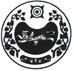 ПОСТАНОВЛЕНИЕот 20.10.2021г.   № 51-п                                                                                         аал Чарков«              Об утверждении Порядка ликвидации аварийных                ситуаций в системах теплоснабжения с учетом                взаимодействия теплоснабжающих т водоснабжающих                организаций, потребителей тепловой энергии,                 ремонтно – строительных и транспортных организаций,                 а так же органов местного самоуправления».Руководствуясь статьей 16 ФЗ РФ от 06.10.2003 года № 131 «Об общих принципах организации местного самоуправления в Российской Федерации», ФЗ РФ от 27 июля 2010 года № 191 – ФЗ «О теплоснабжении», Приказа министерства энергетики Российской Федерации от 12 марта 2013 года « 103 «Об утверждении правил оценки готовности к отопительному периоду», администрация Чарковского сельсоветаПОСТАНОВЛЯЕТ:Утвердить порядок ликвидации аварийных ситуаций в системах теплоснабжения с учетом взаимодействия тепло- и водоснабжающих организаций, потребителей тепловой энергии, ремонтно- строительных и транспортных организаций, а так же органов местного самоуправления, согласно приложению к настоящему постановлению.Специалисту администрации (Сагатаевой Ф.Н.) разместить настоящее постановление на официальном сайте администрации Чарковского сельсовета в сети интернет.Контроль за исполнением данного постановления оставляю за собой.Глава Чарковского сельсовета						А.А. АлексеенкоПриложение к постановлению администрации Чарковского сельсовета от 20.10.2021г. №51-пПОРЯДОКликвидации аварийных ситуаций в системах теплоснабжения с учетом взаимодействия тепло-, и водоснабжающих организаций, потребителей тепловой энергии, ремонтно-строительных и транспортных организаций, а также органов местногосамоуправленияПорядок ликвидации аварийных ситуаций в системах теплоснабжения с учетом взаимодействия тепло-, и водоснабжающих организаций, потребителей тепловой энергии, ремонтно-строительных и транспортных организаций, а также органов местного самоуправления (далее - Порядок) разработан в целях координации деятельности администрации Чарковского сельсовета (далее Администрация), ресурсоснабжающих организаций, при решении вопросов, связанных с ликвидацией аварийных ситуаций на системах жизнеобеспечения на территории Чаркоского сельсовета.Настоящий Порядок обязателен для выполнения исполнителями и потребителями коммунальных услуг, тепло- и ресурсоснабжающими организациями, строительно-монтажными, ремонтными и наладочными организациями, выполняющими строительство, монтаж, наладку и ремонт объектов жилищно-коммунального хозяйства на территории Чарковского сельсовета.В настоящем Порядке используются следующие основные понятия:«коммунальные услуги» - деятельность исполнителя коммунальных услуг по холодному водоснабжению, и отоплению, обеспечивающая комфортные условия проживания граждан в жилых помещениях;«исполнитель» - юридическое лицо, МКП ЖКХ Усть-Абаканского района предоставляющие коммунальные услуги, производящие или приобретающие коммунальные ресурсы и отвечающие за обслуживание внутридомовых инженерных систем, с использованием которых потребителю предоставляются коммунальные услуги;Исполнителем могут быть: управляющая организация, товарищество собственников жилья, жилищно-строительный, жилищный или иной специализированный потребительский кооператив, а при непосредственном управлении многоквартирным домом собственникамипомещений - иная организация, производящая или приобретающая коммунальные ресурсы.«потребитель» - гражданин, использующий коммунальные услуги для личных, семейных, домашних и иных нужд, не связанных с осуществлением предпринимательской деятельности;«коммунальные ресурсы» - холодная вода, твердое топливо, котельный мазут, используемые для предоставления коммунальных услуг;Основной задачей Администрации, организаций жилищно- коммунального комплекса является обеспечение устойчивого тепло-, водо-, снабжения потребителей, поддержание необходимых параметров энергоносителей и обеспечение нормативного температурного режима в зданиях.Ответственность за предоставление коммунальных услуг устанавливается в соответствии с федеральным и областным законодательством.Взаимодействие диспетчерских служб организаций жилищно- коммунального комплекса, тепло - и ресурсоснабжающих организаций и Администрации определяется в соответствии с действующим законодательством.Исполнители коммунальных услуг и потребители должны обеспечивать:своевременное и качественное техническое обслуживание и ремонт теплопотребляющих систем, а также разработку и выполнение, согласно договору на пользование тепловой энергией, графиков ограничения и отключения теплопотребляющих установок при временном недостатке тепловой мощности или топлива на источниках теплоснабжения;допуск работников специализированных организаций, с которыми заключены договоры на техническое обслуживание и ремонт теплопотребляющих систем, на объекты в любое время суток.При возникновении повреждений, аварий и чрезвычайных ситуаций, вызванных технологическими нарушениями на инженерных сооружениях и коммуникациях, срок устранения которых превышает 24 часа, руководство по локализации и ликвидации аварий согласно Приложения 1 и Приложения 2 к Порядку возлагается на Администрацию и постоянно действующую Комиссию по предупреждению и ликвидации чрезвычайных ситуаций и обеспечению пожарной безопасности Чарковского сельсовета.Ликвидация аварий на объектах жилищно-коммунального хозяйства и социальной сферы осуществляется в соответствии с Порядком и с учетом Плана ликвидации аварийных ситуаций в системах теплоснабжения с учетом взаимодействия тепло-, и водоснабжающих организаций, а также служб жилищно-коммунального хозяйства на территории Чарковского сельсовета.Земляные работы, связанные с вскрытием грунта и дорожных покрытий, должны производиться в соответствии с Правилами производства работ при реконструкции и ремонте подземныхинженерных сетей и сооружений, строительстве и ремонте дорожных покрытий и благоустройстве территорий.Источники теплоснабжения по надежности отпуска тепла потребителям делятся на две категории:к первой категории относятся котельные, являющиеся единственным источником тепла системы теплоснабжения и обеспечивающие потребителей первой категории, не имеющих индивидуальных резервных источников тепла;ко второй категории - остальные источники тепла.Нарушения заданного режима работы котельных, тепловых сетей и теплоиспользующих установок должны расследоваться эксплуатирующей организацией и учитываться в специальных журналах.Приложение № 1 к Порядку действий по ликвидации последствий аварийных ситуаций на системах теплоснабженияНоменклатура и объем аварийного запаса материально- технических ресурсов для оперативного устранения аварий на объектах теплоснабжения муниципального образования ЧарковскогосельсоветаПриложение № 2 к Порядку действий по ликвидации последствий аварийных ситуаций на системах теплоснабжения муниципального образованияРасчет сил и средств для устранения аварий на объектах теплоснабжения муниципального образования Чарковского  сельсоветаРОССИЯ ФЕДЕРАЦИЯЗЫХАКАС РЕСПУБЛИКАЗЫАFБАН ПИЛТIРI АЙМАFЫЧАРКОВ ААЛНЫН ЧОБIАДМИНИСТРАЦИЯЗЫРОССИЙСКАЯ ФЕДЕРАЦИЯРЕСПУБЛИКА ХАКАСИЯУСТЬ-АБАКАНСКИЙ РАЙОНАДМИНИСТРАЦИЯ ЧАРКОВСКОГО  СЕЛЬСОВЕТАНаименование материально- технических ресурсовЕдиницаизмеренияКоличествоМесто хранения1234Трубы стальныет0,5ул. Ленина, 21А (территория котельной)Задвижки и затворы из серого чугунаштук2ул. Ленина, 21А (территория котельной)Задвижки и затворы стальныештук3ул. Ленина, 21А (территория котельной)Электроды сварочныекг4ул. Ленина, 21А (территория котельной)НаименованиеорганизацииЧисленный состав, чел.Количество техники,ед.МестодислокацииВремя готовности к выезду, час.Связь(номер телефона, телефакса или др. виды связи)123456МКПЖКХУсть-Абаканскогорайона81Аал Чарков15 мин.89232176257